１　◆年表チェック>>>　次の資料・地図を見て，①～⑦にあてはまる語句を下の語群から選び，書きなさい。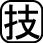 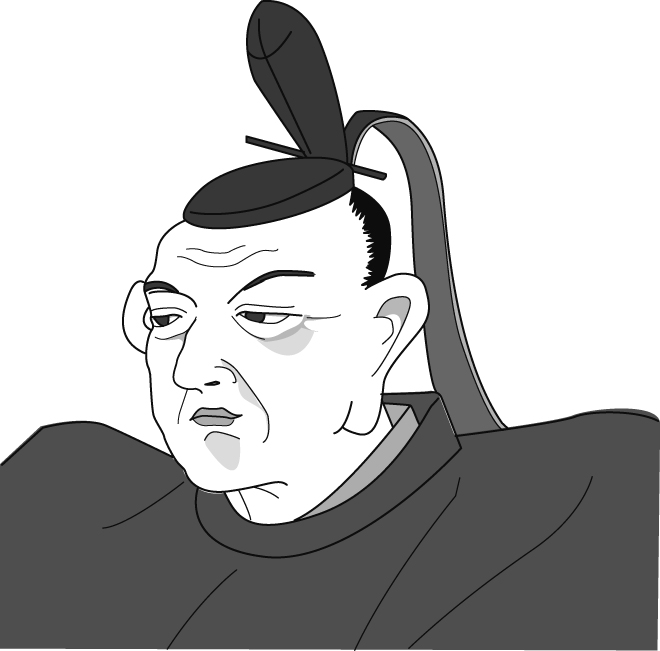 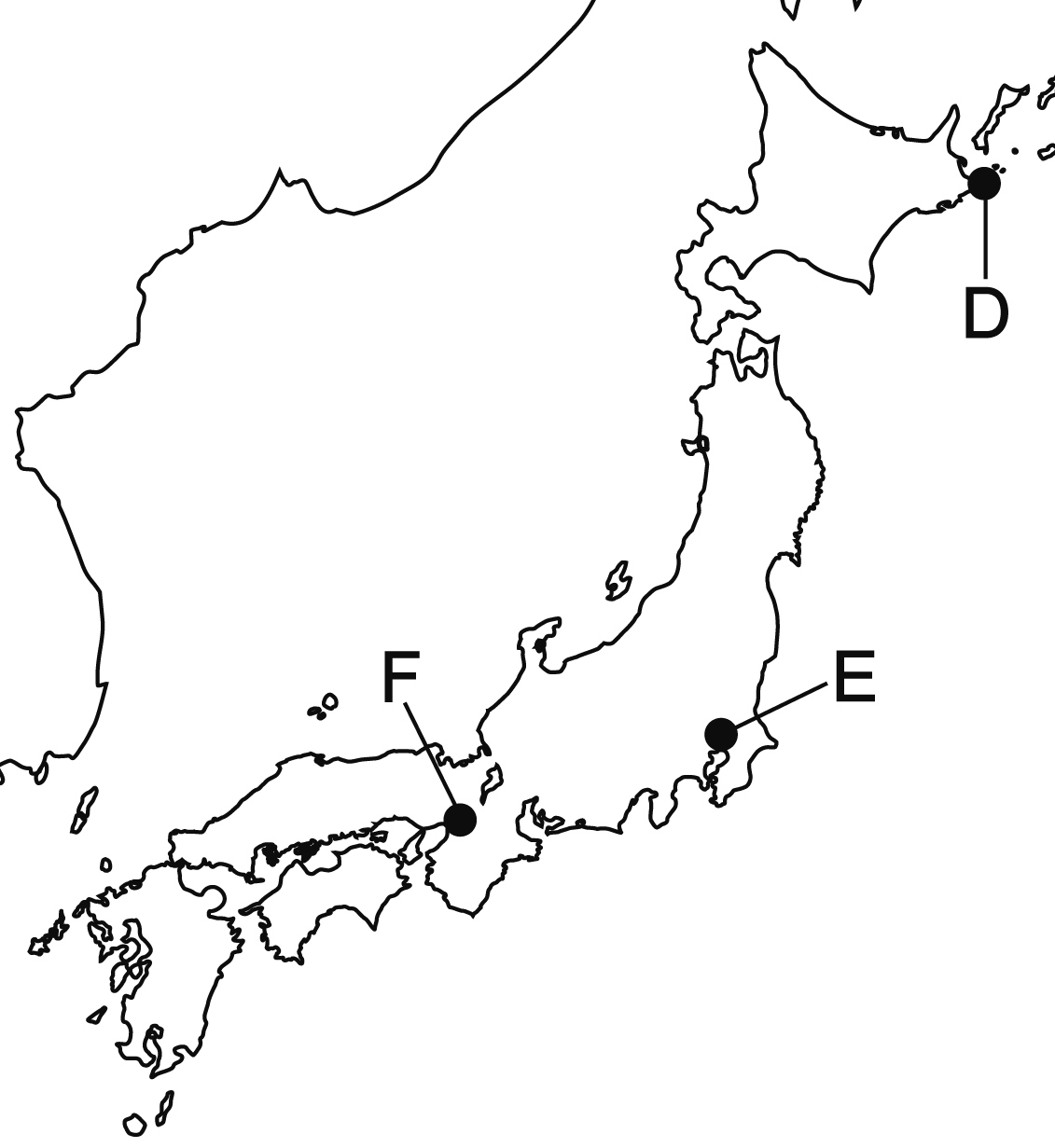 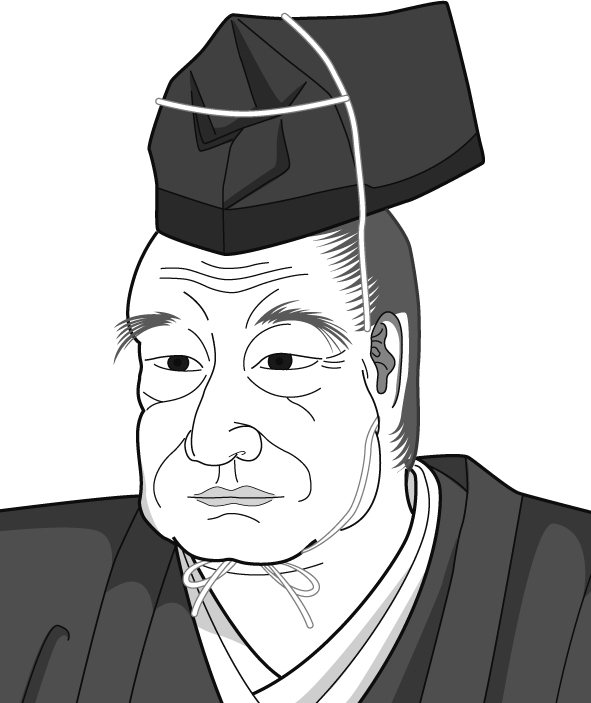 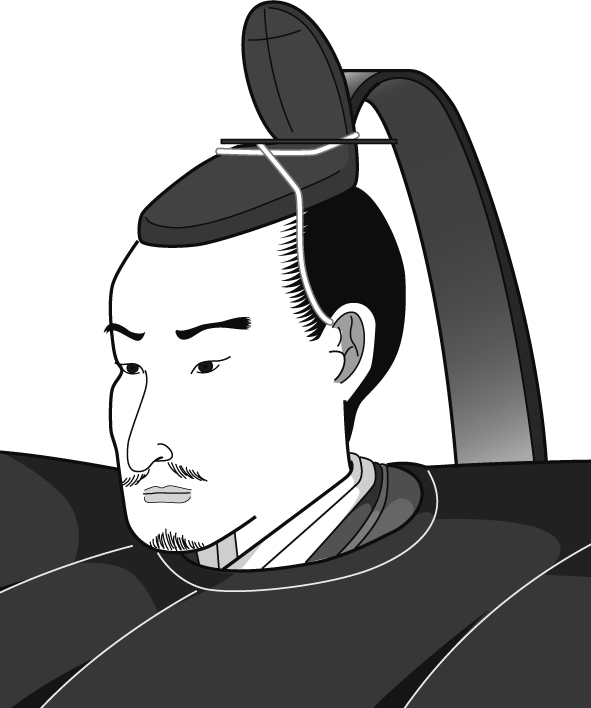 ①（　　　　　　　　　　　　）②（　　　　　　　　　　　　）③（　　　　　　　　　　　　）④（　　　　　　　　　　　　）⑤（　　　　　　　　　　　　）⑥（　　　　　　　　　　　　）⑦（　　　　　　　　　　　　）【語群】２　◆資料チェック>>>　資料を見て，問いに答えなさい。　A　　　　　　　　　　　　　　　　　　　　　　　B　　　　　　　　　　　　　C　　　　　　　　　　　　　D　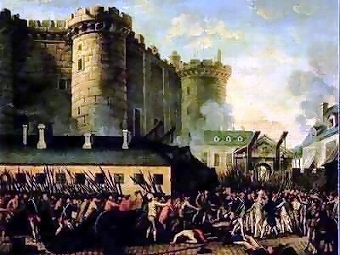 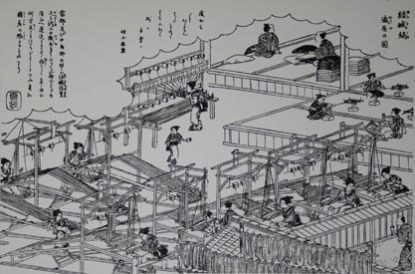 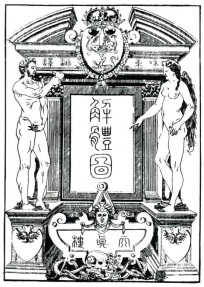 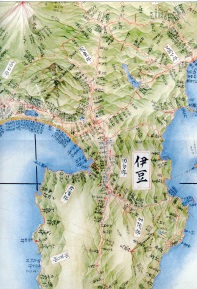 ⑴　工場をつくり，人をって分業で製品をつくるAの工業を何といいますか。	（　　　　　　　　　　　　　　　　　　）⑵　杉田玄白らがオランダのをして出版した，Bの本は何ですか。	（　　　　　　　　　　　　　　　　　　）⑶　全国を測量し，Cのような正確な日本地図をつくった人物はだれですか。	（　　　　　　　　　　　　　　　　　　）⑷　Dのバスチーユのをきっかけにおこった革命を何といいますか。	（　　　　　　　　　　　　　　　　　　）３　◆重要語句チェック>>>　次の問いに答えなさい。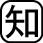 ⑴　徳川吉宗が1721年に，の意見を聞くために設置した箱を何といいますか。	（　　　　　　　　　　　　　　　　　　）⑵　田沼意次が特権をえるかわりに営業税をとるため，商工業者に対してつくることをした組織を何といいますか。	（　　　　　　　　　　　　　　　　　　）⑶　松平定信が幕府の学問所で教えることを禁じたのは，何という学問以外の学問ですか。（　　　　　　　　　　　　）⑷　町や農村に多くつくられた，庶民の子どもに対して｢読み・書き・そろばん｣を教えた設を何といいますか。（　　　　　　　　　　　　）⑸　政策を持するため，1825年に幕府が外国船の接近に対して出した法令を何といいますか。（　　　　　　　　　　　　）